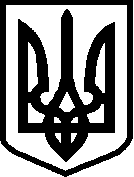                                         УКРАЇНА                           ФІНАНСОВЕ  УПРАВЛІННЯ                                 НІЖИНСЬКОЇ  МІСЬКОЇ  РАДИ                                                   пл. Івана Франка, 1,  м.Ніжин,   Чернігівської  обл.,  16600                                                        тел.  7-12-18, (факс 04631  7-12-18) ,  код  ЄДРПОУ   02318427                                                         finupravlinna@gmail.com   № 493  від  28 .09.2021 р.                                 Начальнику УЖКГ та Б                                                        Анатолію КУШНІРЕНКУ          Фінансовим управлінням Ніжинської міської ради відповідно до п.4.1 розділу ІІ Порядку розроблення міських цільових програм, моніторингу та звітності про їх виконання, затвердженого рішенням 62 сесії VII скликання Ніжинської міської ради від 24.10.2019 року проведено експертизу визначення результативних показників, реальності та доцільності заходів, включених до проєкту Міської цільової програми «Забезпечення функціонування громадських вбиралень на 2022 рік»  та  надає наступні зауваження:          У розрахунку фонду оплати праці основних працівників, які займаються доглядом за громадськими вбиральнями зробити перерахунок загального обсягу щомісячної премії  та  доплати за використання в роботі  дезрозчинів, так як для розрахунку взято загальний фонд заробітної плати за 12 місяців, а потрібно за 11 місяців.         У розрахунку фонду оплати праці додаткового працівника громадської вбиральні, який залучається на час відпустки основного працівника,  зробити перерахунок компенсації за невикористану відпустку, так як в наданому проекті вона завищена.          Надати економічне обґрунтування  планового чистого доходу від надання послуг громадської вбиральні.          Оскільки бюджет Ніжинської міської територіальної громади формується в гривнях, то й проекти  програм  необхідно формувати не в тис. грн, а у гривнях.      Програма повернута на доопрацювання до 01.10.2021 року.    Заступник начальника фінансового управління –начальник бюджетного відділу                                        Маргарита ФУРСАВик. Колесник Наталіятел. 7-15-11